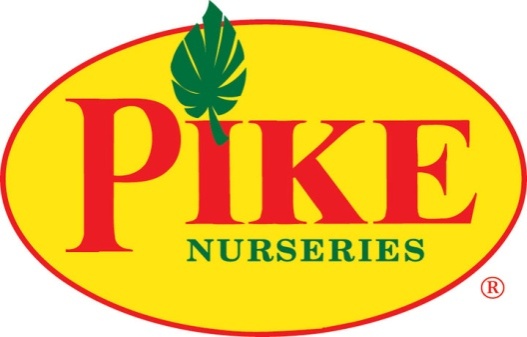 MORE INFORMATION        Laurel Haislip/Becca MeyerBRAVE Public Relations, 404.233.3993lhaislip@emailbrave.com/ 
bmeyer@emailbrave.com  FOR IMMEDIATE RELEASE Pike Nurseries hosts line-up of classes and events this MayGarden center to offer activities to keep customers playing in the dirt this spring!ATLANTA (April 23, 2018) – April showers bring May flowers! Gardens are in full bloom this month and, to celebrate, Pike Nurseries is hosting classes and events, sure to get gardeners of all kinds ready to play in the dirt this season! Whether learning all about the South’s favorite, old-fashioned flower or simply celebrating spring’s glory by firing up the grill, everyone’s favorite garden center has no shortage of springtime fun.All About HydrangeasMay 1, 2, 3 and 5 at select Pike Nurseries locations
FREE!A true southern staple, hydrangeas bring bright pops of elegant color to outdoor spaces. Green thumbs attending this class will learn all about the different numerous varieties of this plant, as well as how to best care for and prune this shrub.All About Hydrangeas Schedule:Tuesday, May 1 at 6:30 p.m. – Peachtree City store103 Hwy 74 South, Peachtree City, Ga. 30269Wednesday, May 2 at 6:30 p.m. – Johns Creek store5795 State Bridge Road, Alpharetta, Ga. 30022Wednesday, May 2 at 6:30 p.m. – Matthews store1016 Devore Lane, Matthews, N.C. 28105 Thursday, May 5 at 6:30 – West Cobb store3431 Barrett Parkway NW, Marietta, Ga. 30064Saturday, May 5 at 9 a.m. – Lindbergh store2410 Camellia Lane NE, Atlanta, Ga. 30324Saturday, May 5 at 9 a.m. – Ballantyne store12630 N. Community House Road, Charlotte, N.C. 28277Grilling in the GardenSaturday, May 19 from 11 a.m. to 1 p.m. at all Pike Nurseries locationsFREETo show appreciation for all customers, Pike Nurseries will offer store-wide savings all day plus FREE hot dogs and sodas at lunchtime, while supplies last. For more information on the gardening classes and other events offered at Pike Nurseries, please visit www.pikenursery.com.###ABOUT PIKE NURSERIES
Ever committed to its customers’ gardening success, Pike Nurseries takes pride in taking the guesswork out of gardening and helping its customers play in the dirt. Offering superior knowledge, quality and selection in a friendly, caring environment, Pike Nurseries has been an Atlanta icon for over 60 years.  Founded in 1958 by Pete Pike, its ability to adapt to market conditions and community needs has made it a respected Southern institution. As Atlanta’s oldest garden chain, Pike Nurseries has 17 retail locations in the Atlanta, Ga. and Charlotte, N.C. areas. Led by CEO Mike Kunce, Pike Nurseries looks forward to continued growth as it keeps Atlanta and Charlotte beautiful, one landscape at a time.							